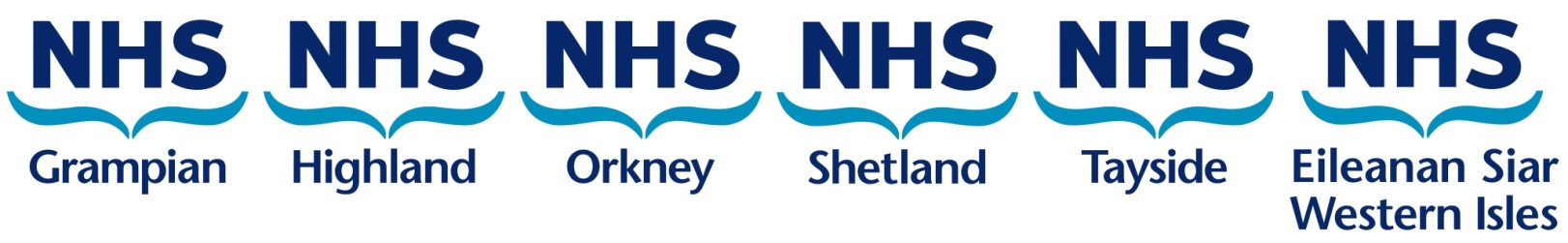 ANNEX A: HCSW Authorisation SheetProtocol For The Administration Of Live Attenuated Intranasal Influenza Vaccine (LAIV) 2023/24 season By Suitably Trained Non-Registered Staff Working Within NHS Grampian, Highland, Orkney, Shetland, Tayside And Western IslesVersion 3.0 (Valid from 30th August 2023)PractitionerBy signing this Protocol you are indicating that you agree to its contents and that you will work within it.Suitably trained non-registered staff are accountable for their practice during vaccine administration.It is the responsibility of each suitably trained non-registered member of staff to practise only within the bounds of their own competence.Person authorising on behalf of ProviderNote to person authorising on behalf of ProviderScore through unused rows in the list of practitioners to prevent practitioner additions post managerial authorisationThis authorisation sheet should be retained to serve as a record of those practitioners authorised to work under this Protocol.I confirm that I have read and understood the content of this Protocol and that I am willing and competent to work to it.I confirm that I have read and understood the content of this Protocol and that I am willing and competent to work to it.I confirm that I have read and understood the content of this Protocol and that I am willing and competent to work to it.I confirm that I have read and understood the content of this Protocol and that I am willing and competent to work to it.NameDesignationSignatureDateI confirm that the non-registered staff named above have declared themselves suitably trained and competent to work under this Protocol. I give authorisation on behalf of _________________(insert name of organisation)for the above named health care professionals who have signed the Protocol to work under it.I confirm that the non-registered staff named above have declared themselves suitably trained and competent to work under this Protocol. I give authorisation on behalf of _________________(insert name of organisation)for the above named health care professionals who have signed the Protocol to work under it.I confirm that the non-registered staff named above have declared themselves suitably trained and competent to work under this Protocol. I give authorisation on behalf of _________________(insert name of organisation)for the above named health care professionals who have signed the Protocol to work under it.I confirm that the non-registered staff named above have declared themselves suitably trained and competent to work under this Protocol. I give authorisation on behalf of _________________(insert name of organisation)for the above named health care professionals who have signed the Protocol to work under it.NameDesignationSignatureDate